REPUBLIKA HRVATSKA 							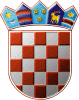 ZAGREBAČKA ŽUPANIJA                OPĆINA DUBRAVICA				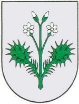                 Općinsko vijeće KLASA: 024-02/22-01/14URBROJ: 238-40-02-22-4Dubravica, 15. studenog 2022. godineNa temelju članka 40. stavka 2. Zakona o proračunu („Narodne novine“ broj 144/21) i članka 21. Statuta Općine Dubravica („Službeni glasnik  Općine Dubravica“ br. 01/2021)  Općinsko vijeće Općine Dubravica na svojoj 10. sjednici održanoj dana 15. studenog 2022. godine donosiODLUKUo primanju na znanje prijedloga Plana Proračuna Općine Dubravica za 2023. godinu, te projekcija za 2024. i 2025. godinu Članak 1.Ovom Odlukom prima se na znanje prijedlog Plana Proračuna Općine Dubravica za 2023. godinu, te projekcija za 2024. i 2025. godinu. Članak 2.Prijedlog Plana Proračuna Općine Dubravica za 2023. godinu, te projekcije za 2024. i 2025. godinu nalaze se u prilogu ove Odluke te čine njezin sastavni dio.Članak 3.Ova Odluka stupa na snagu osmog dana od dana objave u Službenom glasniku Općine Dubravica te će se zajedno sa prilogom objaviti i na mrežnoj stranici Općine Dubravica www.dubravica.hr .						OPĆINSKO VIJEĆE OPĆINE DUBRAVICA							Predsjednik Ivica Stiperski